Bradford Pupil Premium Plus - Additional Support Request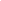 Virtual School Agreement (office use only)Pupil Name:	School Name:Designated Teacher:Contact No:Category Please tickNew into care pupils Short-term in care pupils Low incidence/ high need pupils Pupils leaving care  Intended Use and Impact of additional Pupil Premium Plus Intended Use and Impact of additional Pupil Premium Plus Intended Use and Impact of additional Pupil Premium Plus PEP TargetUse and CostingsIntended ImpactFurther Detail/CommentsAgreement date:Progress update arrangements:Total One off payment agreed:                         £SignedDateName